Лобынцев Николай Емельянович, 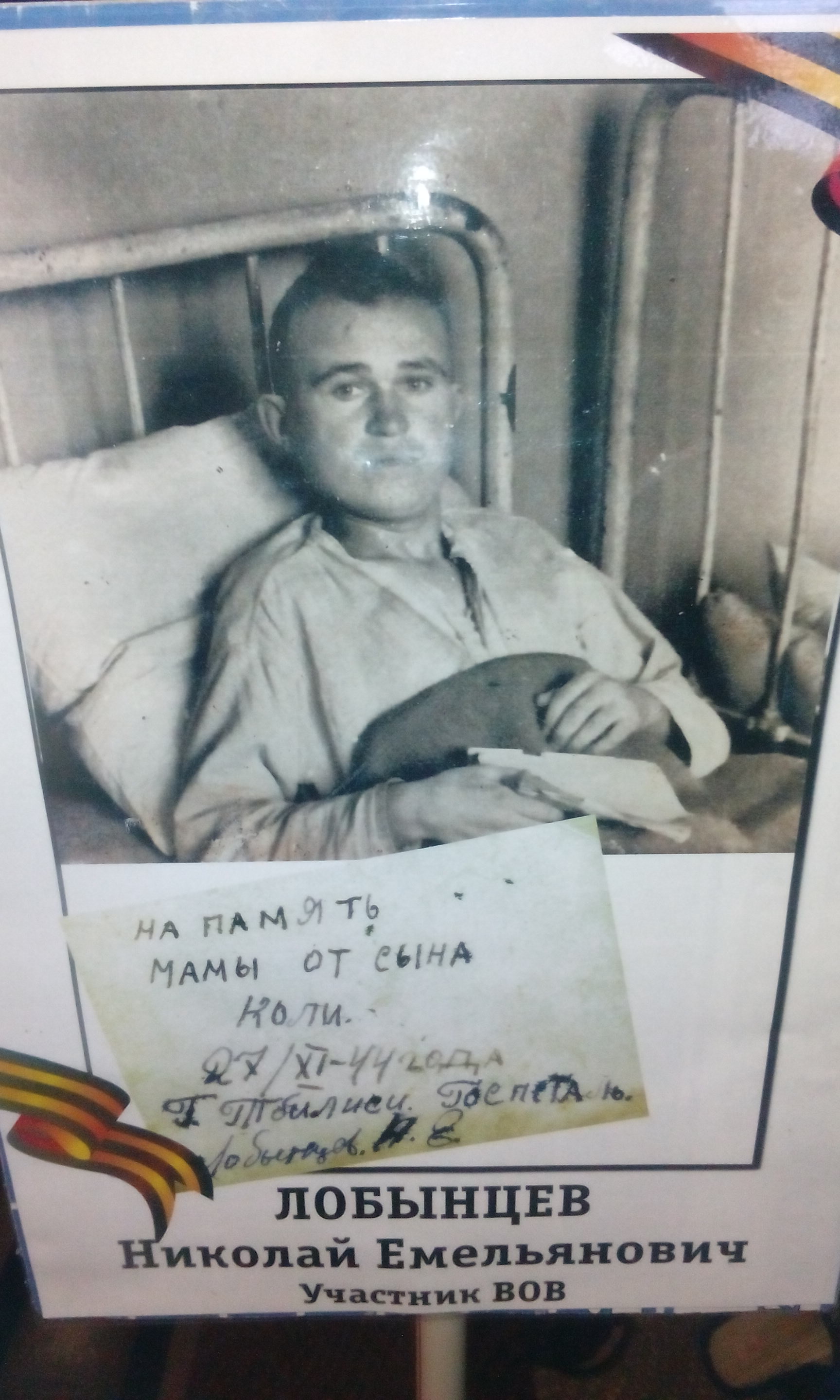 родился 12 февраля 1924 года,умер 26 января 1976 годаКомандир отделения пулеметной роты 3 стрелкового батальона, старший сержант.
В РККА с 03.1943 года. Место призыва: Свободинский РВК, Курская обл., Свободинский р-н 

Место службы: 771 сп 137 сд 42 ск
Дважды был ранен.
Получил медаль «За отвагу»: 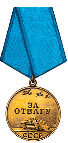 17 ноября 1943 года в бою в районе дер. Свиридовичи Стрешинского района Гомельской области выкатил станковый пулемет вперед боевых порядков стрелковых подразделений и своим огнем подавил огонь двух пулеметных точек противника, что способствовало продвижению вперед нашим наступающим подразделениям.В декабре 1943 года ошибочно пришла матери похоронка. 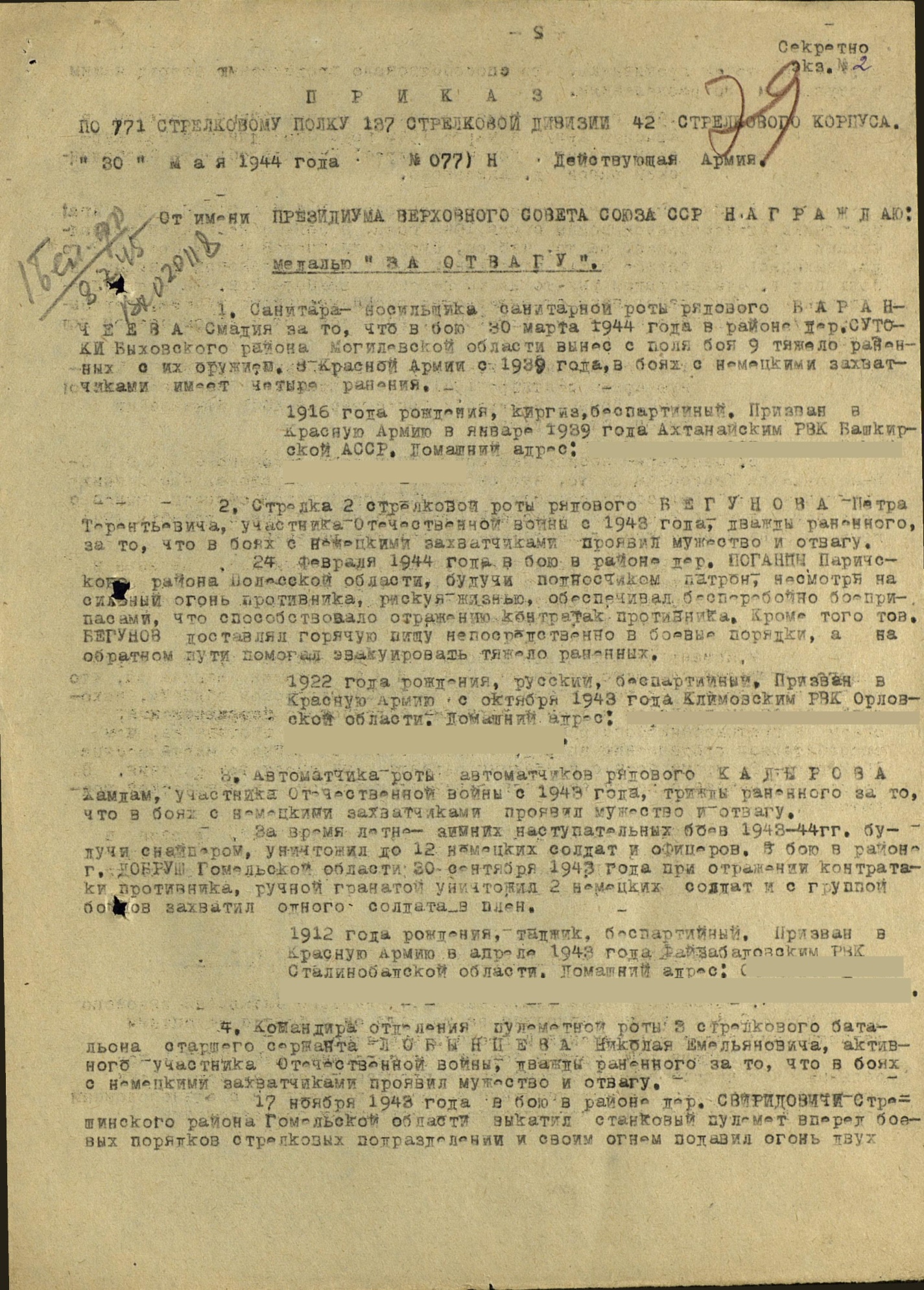 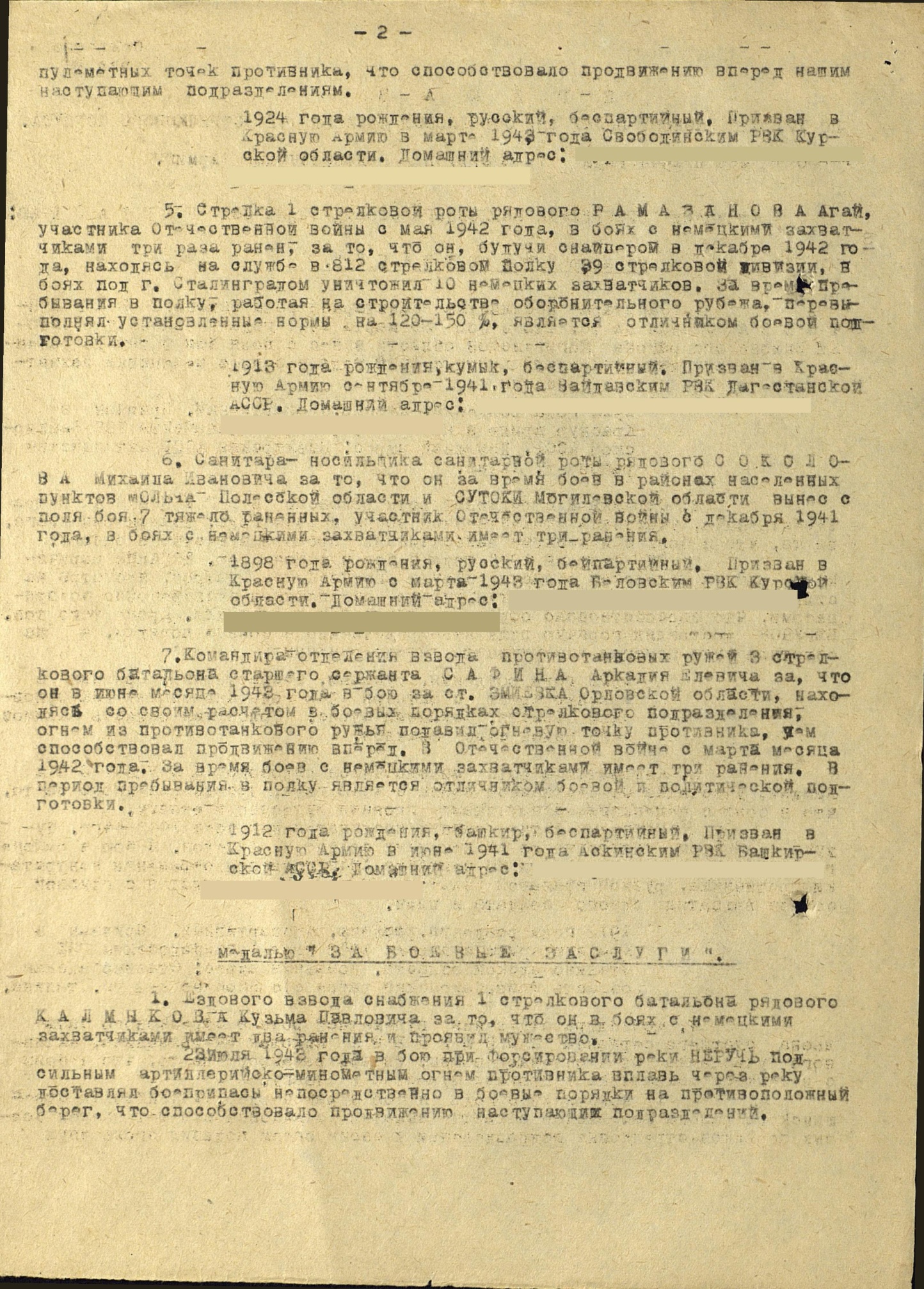 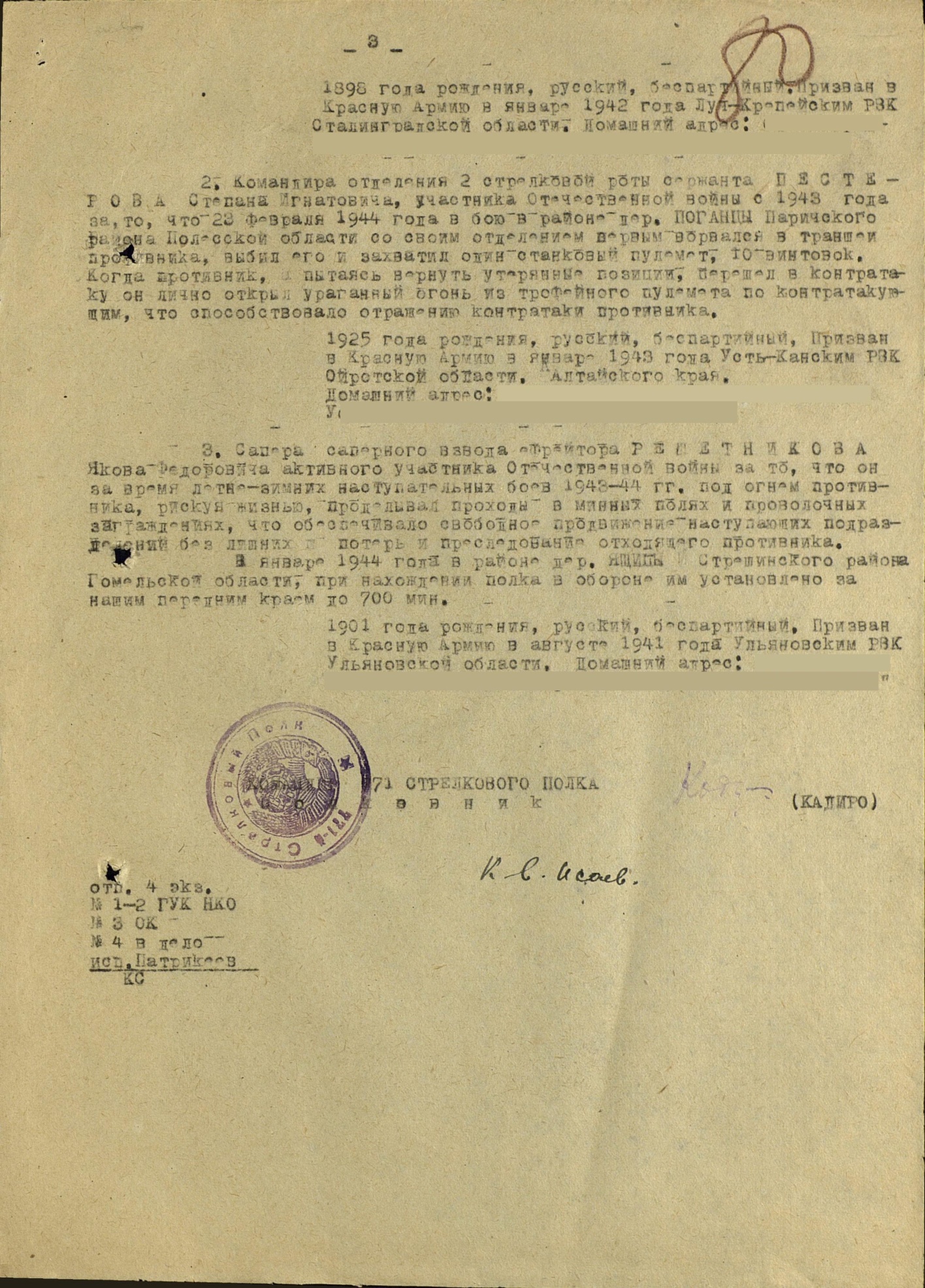 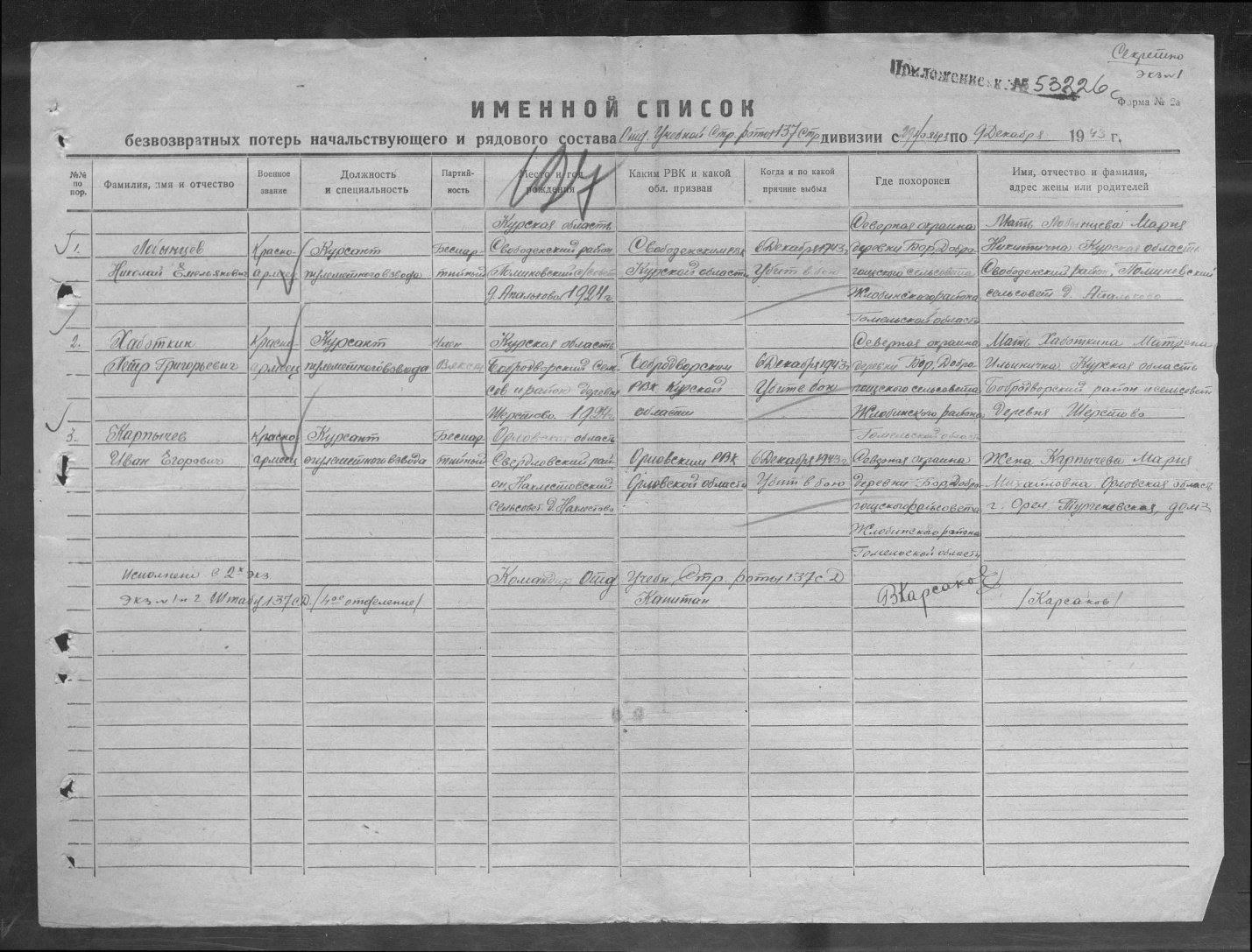 